Załącznik do Uchwały Nr      /2023Rady Gminy w Gierałtowicachz dnia …………..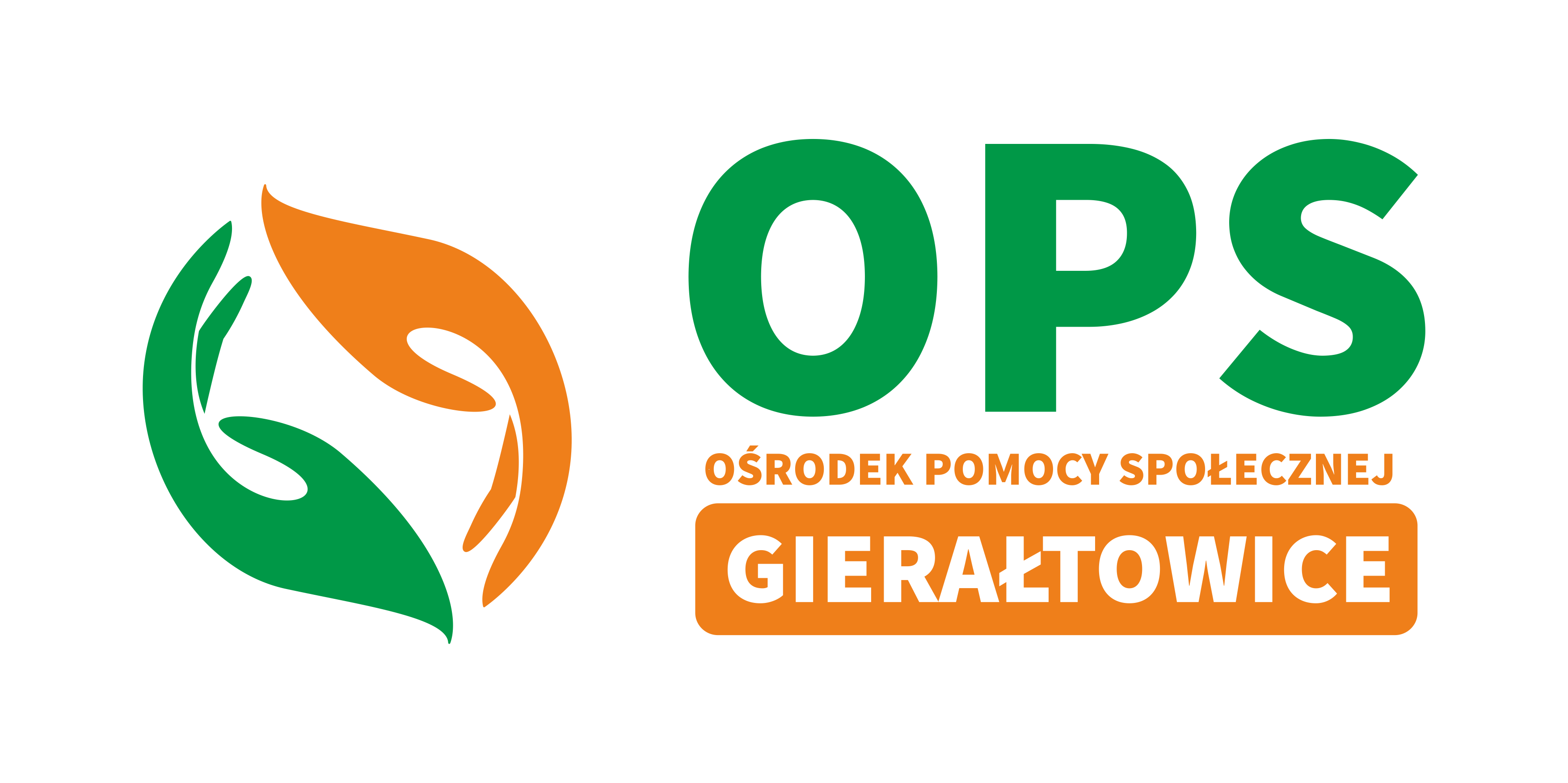 GMINNY PROGRAM WSPIERANIA RODZINYW GMINIE GIERAŁTOWICENA LATA 2023-2025Wprowadzenie Rodzina jest podstawową komórką życia społecznego jak również naturalnym środowiskiem rozwoju człowieka. W rodzinie realizowane są określone zasady, które pozwalają budować prawidłowe relacje społeczne. Rodzina funkcjonująca prawidłowo daje jej członkom poczucie bezpieczeństwa, wzmacnia ich rozwój osobisty, a jako pierwsze i podstawowe środowisko wychowawcze bezpośrednio oddziałuje na osobowość dziecka, przekazując mu swój system wartości, tradycje, poglądy. Rodzina ma kluczowe znaczenie dla życia i prawidłowego rozwoju dziecka.Budowanie dobrych relacji i więzi rodzinnych ma wpływ na ochronę dzieci i młodzieży przed podejmowaniem ryzykownych zachowań. W przypadku wystąpienia jakiejkolwiek dysfunkcjonalności rodziny państwo ma obowiązek zapewnić dziecku specjalną ochronę i pomoc w przezwyciężaniu zaistniałej sytuacji. Gminny Program Wspierania Rodziny w Gminie Gierałtowice na lata 2023 -2025 jest kontynuacją programu wspierania rodziny realizowanego w Gierałtowicach w poprzednich latach. Niniejszy Program wskazuje działania ukierunkowane na wspieranie rodzin przeżywających trudności opiekuńczo-wychowawcze jak również działania profilaktyczne i prorodzinne, których celem jest zapobieganie marginalizacji oraz społecznemu wykluczeniu. Ideą w tworzeniu Programu jest przekonanie o niezastąpionej roli opiekuńczej i wychowawczej rodziny w rozwoju dziecka, którą należy promować i wzmacniać, zwłaszcza wobec wyzwań współczesnego świata. Jeżeli w rodzinach pojawiające się problemy przewyższają możliwość ich rozwiązania we własnym zakresie, przy wykorzystaniu własnych środków oraz zasobów, pojawia się konieczność wsparcia z zewnątrz. Należy wtedy dołożyć wszelkich starań, aby takie rodziny uzyskały profesjonalną pomoc tak, aby w przyszłości same mogły funkcjonować bez konieczności wsparcia różnych instytucji. Niniejszy program został opracowany w oparciu o przepisy ustawy z dnia 9 czerwca 2011 roku o wspieraniu rodziny i systemie pieczy zastępczej (Dz.U. z 2022r. poz. 447 ze zm.), dalej także "ustawa". Zgodnie z art. 176 pkt. 1 ustawy do zadań własnych gminy należy między innymi opracowanie 3 letnich programów wspierania rodziny, których głównym założeniem jest stworzenie spójnego systemu wspierania rodzin przeżywających trudności w wypełnianiu funkcji opiekuńczo-wychowawczych poprzez pracę z rodziną oraz zapewnienia pomocy w opiece i wychowywaniu dzieci. Obowiązek ten realizowany jest przy współpracy i współdziałaniu odpowiednich służb społecznych, organizacji pozarządowych, kościołów oraz związków wyznaniowych. Podstawy prawne Gminnego Programu Wspierania Rodziny na lata 2023-2025Ustawa z dnia 9 czerwca 2011 r. o wspieraniu rodziny i systemie pieczy zastępczej (Dz.U. z 2022 r. poz. 447 ze zm.), Ustawa z dnia 12 marca 2004 r. o pomocy społecznej (Dz. U. z 2023 r. poz. 901), Ustawa z dnia 26 października 1982 r. o wychowaniu w trzeźwości i przeciwdziałaniu alkoholizmowi (Dz.U. z 2021 r. poz. 1119 ze zm.), Ustawa z dnia 29 lipca 2005 r. o przeciwdziałaniu przemocy w rodzinie (Dz.U. z 2021 r. poz. 1249), Ustawa z dnia 28 listopada 2003 r. o świadczeniach rodzinnych (Dz.U. z 2023 r. poz. 390)Ustawa z dnia 7 września 2007 r. o pomocy osobom uprawnionym do alimentów (Dz.U. z 2023 r. poz. 581 ze zm.), Ustawa z dnia 11 lutego o pomocy państwa w wychowywaniu dzieci (Dz.U. z 2023 r. poz. 8107.), Ustawa z dnia 4 lutego 2011 r. o opiece nad dziećmi w wieku do lat 3 (Dz. U. z 2023 r. poz. 204)Ustawa z dnia 4 listopada 2016 r. o wsparciu kobiet w ciąży i rodzin „Za życiem” (Dz.U. z 2020 r. poz. 1329), Ustawa z dnia 5 grudnia 2014 r. o Karcie Dużej Rodziny (Dz. U. z 2021 r. poz. 1744), Gminna Strategia Rozwiązywania Problemów Społecznych na lata 2022-2030, Gminny Program Przeciwdziałania Przemocy w Rodzinie na lata 2021-2025. Zakres Gminnego Programu Wspierania Rodziny na lata 2023-2025Gminny Program Wspierania Rodziny na lata 2023-2025 jest skierowany do rodzin zamieszkałych na terenie Gminy Gierałtowice. Celem Programu jest stworzenie podstaw do działań profilaktycznych i osłonowych tak, aby zapobiegać marginalizacji i społecznemu wykluczeniu rodzin. Świadczenie wsparcia dla rodzin potrzebujących pomocy, szczególnie zagrożonych wykluczeniem społecznym ma dać poczucie bezpieczeństwa oraz gwarancje wsparcia instytucjonalnego. Każdy potrzebujący członek takiej rodziny powinien mieć zapewnione wsparcie i mieć oparcie, że może je otrzymać w instytucjach do tego celu powołanych. Program ten kładzie nacisk na potrzebę wspierania rodzin, które m.in. przeżywają trudności opiekuńczo-wychowawcze oraz pomocy w przezwyciężaniu problemów opiekuńczo – wychowawczych, jak również ubóstwa bądź zagrożenia umieszczeniem dzieci w pieczy zastępczej oraz rodzin, którym zostały odebrane albo ograniczone prawa rodzicielskie. czy ww. dane dotyczą liczby dzieci przebywających w rodzinnej pieczy zastępczej na terenie Gminy Gierałtowice czy też liczby dzieci pochodzących z terenu Gminy Gierałtowice i przebywających w rodzinnej pieczy zastępczej. Ponadto prosimy o potwierdzenie czy dane, o które się Państwo zwracacie mają być wskazane na dzień 31.12.2021 r. i 31.12.2022 r.Diagnoza środowiska lokalnego4.1. Demografia W 2022 roku liczba mieszkańców Gminy Gierałtowice wynosiła 12 504 osób. Z tego:              1. Podział wiekowy kobiet: 	2. Podział wiekowy mężczyzn:                   0 - 18 lat          – 1392 	    0 - 18 lat         - 1435                 19 - 60 lat         – 3412 	   19 - 65 lat        - 3793                  powyżej 60 lat – 1605	   powyżej 65 lat - 861Zgony - 144Urodzenia - 116Małżeństwa zarejestrowane w USC w Gierałtowicach – 88 Struktura wieku ludności Gminy Gierałtowice na dzień 31.12.2022r. przedstawia się następująco: liczba osób w wieku przedprodukcyjnym    2827 osób liczba osób w wieku produkcyjnym            7205  osób liczba osób w wieku poprodukcyjnym        2466  osób Według danych Głównego Urzędu Statystycznego Gmina Gierałtowice ma 12 504 mieszkańców, z czego 51,3 % stanowią kobiety, a 48,7% mężczyźni. W latach 2018-2022 liczba mieszkańców wzrosła o 4,12%.  Średni wiek mieszkańców wynosi 40 lat i jest nieznacznie mniejszy od średniego wieku mieszkańców województwa śląskiego oraz nieznacznie mniejszy od średniego wieku mieszkańców całej Polski. W  latach 2018-2022 liczba ludności gminy Gierałtowice systematycznie rosła (z 12.051 w 2018 r. do 12.504 w 2022r.). Na koniec kolejnych lat większość wśród ogółu ludności gminy stanowiły kobiety (po 51,3%). Na koniec 2021 roku średnia gęstość zaludnienia w gminie wynosiła 313 osób na 1 km2 i była wyższa od średniej dla powiatu gliwickiego, która wynosiła 173osób na 1 km2. Należy zwrócić uwagę na różnice w danych statystycznych GUS oraz danych z USC co do liczby łącznej mieszkańców, co wynika z innej metodyki obliczeń osób czasowo zameldowanych. Prognoza demograficzna (na podstawie analiz ekonomicznych, środowiskowych i społecznych dotyczących potrzeb i możliwości rozwoju gminy wraz z prognozą demograficzną oraz bilansem terenów przeznaczonych pod zabudowę, rok 2022). Na terenie gminy Gierałtowice zameldowanych jest 12008 mieszkańców (stan na dzień 31.12.2022 r.), z czego w poszczególnych sołectwach: Chudów – 1796 mieszkańców, Gierałtowice – 3895 mieszkańców, Paniówki – 3006 mieszkańców, Przyszowice – 3311 mieszkańców. Łącznie z osobami przebywającymi czasowo na terenie Gminy, liczba mieszkańców przekroczyła 12 tysięcy. W 2022r. w gminie na pobyt stały zameldowało się 372 osób (obywatele polscy) na pobyt czasowy zameldowały się  95 osoby, w tym 50 cudzoziemców. W ostatnich latach liczba mieszkańców gminy Gierałtowice ma tendencje wzrostową. W 2021 r., w stosunku do 2022 r. (11 920 mieszkańców) liczba ta zwiększyła się o 88 mieszkańców. W 2022 r. zanotowano 116 urodzeń i 144 zgony. Wydano 1129 dowodów osobistych. 4.2. Bezrobocie W gminie Gierałtowice na 1000 mieszkańców pracuje 139 osób. 44,3 % wszystkich pracujących ogółem stanowią kobiety, a 55,7  % mężczyźni. Bezrobocie rejestrowane w gminie Gierałtowice wynosiło w 2021 roku 2,9 % (3,4 % wśród kobiet i 2,4% wśród mężczyzn). W 2021 roku przeciętne miesięczne wynagrodzenie brutto w gminie Gierałtowice wynosiło 5063,00 PLN, co odpowiada 84,4 % przeciętnego miesięcznego wynagrodzenia brutto w Polsce. Wśród aktywnych zawodowo mieszkańców gminy Gierałtowice 1823 osób wyjeżdża do pracy do innych gmin, a 313 pracujących przyjeżdża do pracy spoza gminy - tak więc saldo przyjazdów i wyjazdów do pracy wynosi -1510. 17,2% aktywnych zawodowo mieszkańców gminy Gierałtowice pracuje w sektorze rolniczym (rolnictwo, leśnictwo, łowiectwo i rybactwo), 40,2% w przemyśle i budownictwie, a 18,1% w sektorze usługowym (handel, naprawa pojazdów, transport, zakwaterowanie i gastronomia, informacja i komunikacja) oraz 1,5% pracuje w sektorze finansowym (działalność finansowa i ubezpieczeniowa, obsługa rynku nieruchomości).4.3. Pomoc społeczna Pomoc społeczna jest instytucją polityki społecznej państwa, mającą na celu umożliwienie osobom i rodzinom przezwyciężanie trudnych sytuacji życiowych, których nie są one wstanie pokonać, wykorzystując własne uprawnienia, zasoby i możliwości. Istotnym elementem wspierania rodziny jest udzielanie oraz zapewnienie pomocy materialnej i rzeczowej rodzinom znajdującym się w trudnej sytuacji socjalno – bytowej. Gmina Gierałtowice realizuje zadania o charakterze obligatoryjnym lub fakultatywnym. Na ich realizację środki pochodzą z budżetu państwa i przekazywane są w formie dotacji lub pochodzą z budżetu Gminy Gierałtowice. W 2022 r. Ośrodek Pomocy Społecznej w Gierałtowicach objął pomocą ogółem 44 rodzin, a w 2021 roku  39  rodzin. Pomocy w formie: pracy socjalnej udzielono: w 2022 roku – 197 rodzinom, w 2021 roku – 98 rodzinom.W ramach procedury „Niebieskie Karty” pomocą objęto: w 2022 roku – 23 rodziny, a w 2021 roku – 18 rodzin. Wśród ogólnej liczby rodzin objętych wsparciem Ośrodka Pomocy Społecznej w Gierałtowicach istotny odsetek stanowią rodziny borykające się z problemami opiekuńczo - wychowawczymi. W 2022 roku było to 20,5 % wszystkich rodzin korzystających ze świadczeń pomocy społecznej, a w 2021 roku – 48,7 %. Głównymi przesłankami do korzystania ze świadczeń pomocy społecznej w analizowanym okresie były: długotrwała choroba: 39 rodzin, ubóstwo 22 rodziny, niepełnosprawność: 21  rodzin, bezrobocie: 11 rodzin.Inne przyczyny korzystania ze świadczeń pomocy społecznej, m.in. potrzeba ochrony macierzyństwa, alkoholizm, trudności w przystosowaniu do życia po opuszczeniu zakładu karnego były równie istotne, lecz występowały w mniejszym natężeniu. Zapewniając pomoc rodzinom znajdującym się w trudnej sytuacji socjalno-bytowej Ośrodek Pomocy Społecznej w Gierałtowicach przyznawał świadczenia pieniężne, m.in. w postaci zasiłków stałych, okresowych i celowych, jak również w postaci niepieniężnej, np. w postaci usług opiekuńczych świadczonych w miejscu zamieszkania. Zasiłek stały –           6 rodzin na kwotę    33.774,00 złZasiłek okresowy – 20 rodzin na kwotę    20.736,00 złZasiłek celowy –    53  rodziny  na kwotę 77.233,00 zł4.4. Asystent rodzinyAsystent rodziny, zgodnie z przepisami ustawy z dnia 9 czerwca 2011 roku o wspieraniu rodziny i systemie pieczy zastępczej to specjalista, który przydzielany jest rodzinie, gdy ta napotyka trudności w wypełnianiu funkcji opiekuńczo - wychowawczych. Do jej zadań należy: opracowanie i realizacja planu pracy z rodziną we współpracy z członkami rodziny i w konsultacji z pracownikiem socjalnym; opracowanie, we współpracy z członkami rodziny i koordynatorem rodzinnej pieczy zastępczej, planu pracy z rodziną, który jest skoordynowany z planem pomocy dziecku umieszczonemu w pieczy zastępczej; udzielanie pomocy rodzinom w poprawie ich sytuacji życiowej, w tym w zdobywaniu umiejętności prawidłowego prowadzenia gospodarstwa domowego; udzielanie pomocy rodzinom w rozwiązywaniu problemów socjalnych; udzielanie pomocy rodzinom w rozwiązywaniu problemów psychologicznych; udzielanie pomocy rodzinom w rozwiązywaniu problemów wychowawczych z dziećmi; wspieranie aktywności społecznej rodzin; motywowanie członków rodzin do podnoszenia kwalifikacji zawodowych; udzielanie pomocy w poszukiwaniu, podejmowaniu i utrzymywaniu pracy zarobkowej; motywowanie do udziału w zajęciach grupowych dla rodziców, mających na celu kształtowanie prawidłowych wzorców rodzicielskich i umiejętności psychospołecznych; udzielanie wsparcia dzieciom, w szczególności poprzez udział w zajęciach psychoedukacyjnych;podejmowanie działań interwencyjnych i zaradczych w sytuacji zagrożenia bezpieczeństwa dzieci i rodzin; prowadzenie indywidualnych konsultacji wychowawczych dla rodziców i dzieci; prowadzenie dokumentacji dotyczącej pracy z rodziną; dokonywanie okresowej oceny sytuacji rodziny, nie rzadziej niż co pół roku; monitorowanie funkcjonowania rodziny po zakończeniu pracy z rodziną; sporządzanie, na wniosek sądu, opinii o rodzinie i jej członkach; współpraca z jednostkami administracji rządowej i samorządowej, właściwymi organizacjami pozarządowymi oraz innymi podmiotami i osobami specjalizującymi się w działaniach na rzecz dziecka i rodziny; współpraca z zespołem interdyscyplinarnym lub grupą roboczą lub innymi podmiotami, których pomoc przy wykonywaniu zadań uzna za niezbędną. Współpraca z asystentem odbywa się za zgodą rodziny i przy aktywnym jej udziale lub zgodnie z postanowieniem sądu. Pierwszy kontakt asystenta z rodziną następuje w obecności pracownika socjalnego. Podczas spotkania asystent próbuje dowiedzieć się jak najwięcej o rodzinie, dzieciach, o występujących w rodzinie problemach oraz ich oczekiwaniach. Asystent rodziny wspólnie z rodziną określa sposób wyjścia z trudnej sytuacji życiowej. Ustala mocne strony rodziny oraz rodzaj i kolejność podejmowanych działań. Asystent rodziny prowadzi pracę z rodziną w miejscu jej zamieszkania lub w miejscu wskazanym przez rodzinę. Głównym celem asystentury rodzinnej jest podniesienie poziomu umiejętności opiekuńczo – wychowawczych, prowadzenia gospodarstwa domowego, radzenia z sytuacjami dnia codziennego rodziców lub opiekunów dzieci. Efektem powinno być odzyskanie przez osoby przyjmujące pomoc kontroli nad własnym życiem, która pozwoli im być samodzielnym oraz tak wypełniać role rodzica, aby środowisko rodzinne sprzyjało bezpieczeństwu i rozwojowi dzieci. Efekt ten jest możliwy do osiągnięcia, przy współudziale rodziny na każdym etapie metodycznego działania: od oceny wstępnej, przez układanie planu pracy i jego realizację po ocenę końcową, dostosowanie pracy do możliwości i kontekstu życia rodziny oraz poprzez małe kroki. Asystent pracując z rodzinami podejmuje wiele różnorodnych działań. Wśród nich można wyróżnić: pomoc w dotarciu do świadczących pomoc specjalistyczną w formie konsultacji, poradnictwa, mediacji lub terapii, utrzymywanie stałego kontaktu z klientem, towarzyszenie mu w codziennym funkcjonowaniu. Ponadto, udzielanie wsparcia w sytuacjach tego wymagających oraz interweniowania, gdy zagrożone jest życie lub zdrowie konkretnej osoby lub jej rodziny. Równocześnie asystent rodziny powinien współpracować z wieloma instytucjami zaangażowanymi w sprawy rodzin, w tym z pracownikami socjalnymi, Policją, Powiatowym Centrum Pomocy Rodzinie w Gliwicach, placówkami oświatowymi czy sądami - poprzez kuratorów zawodowych i społecznych. Zatem aktywność asystenta rodziny można podzielić na dwa obszary zadaniowe. Pierwszym jest bezpośredni kontakt z rodziną w miejscu jej zamieszkania lub w innym miejscu wskazanym przez rodzinę (jej członków). Drugim natomiast jest szeroko zakrojona współpraca asystenta z osobami i instytucjami zaangażowanymi w sprawy rodziny. Liczba rodzin objętych wsparciem asystenta rodziny w Gminie Gierałtowice w latach 2020 – 2022(narastająco od początku danego roku)Źródło: opracowanie własne na podstawie danych Ośrodka Pomocy Społecznej w Gierałtowicach4.5. Piecza zastępcza W przypadkach, gdy rodzina nie radzi sobie ze sprawowaniem funkcji opiekuńczo – wychowawczych wobec dzieci - co może oceniać tylko sąd opiekuńczy - zostają one umieszczone w pieczy zastępczej. Rodzice zostają np. trwale lub czasowo pozbawieni praw rodzicielskich lub prawa te zostają im ograniczone. Celem pieczy zastępczej jest zaspokojenie potrzeb emocjonalnych dziecka, ze szczególnym uwzględnieniem potrzeb bytowych, zdrowotnych, edukacyjnych i kulturalno-rekreacyjnych, zapewnienie dziecku przygotowania do godnego, samodzielnego i odpowiedzialnego życia, pokonywania trudności życiowych, nawiązywania i podtrzymywania bliskich, osobistych i społecznie akceptowanych kontaktów z rodziną i rówieśnikami. Piecza zastępcza ma przede wszystkim zapewnić pracę z rodziną, mającą na celu umożliwienie powrotu dziecka do rodziny lub gdy jest to niemożliwe – dążenie do przysposobienia dziecka, a w przypadku braku możliwości przysposobienia dziecka – opiekę i wychowanie w środowisku zastępczym. Piecza zastępcza jest sprawowana w formie rodzinnej oraz w formie instytucjonalnej. Formy rodzinnej pieczy zastępczej - rodzina zastępcza (spokrewniona, niezawodowa, zawodowa, w tym zawodowa pełniąca funkcję pogotowia rodzinnego i zawodowa specjalistyczna) oraz rodzinny dom dziecka. Formy instytucjonalnej pieczy zastępczej – placówka opiekuńczo-wychowawcza, regionalna placówka opiekuńczo-terapeutyczna, interwencyjny ośrodek preadopcyjny. Podstawą umieszczenia dziecka w pieczy zastępczej jest prawomocne orzeczenie sądu. W przypadku konieczności, na wniosek lub za zgodą rodziców dziecka, możliwe jest umieszczenie dziecka w rodzinnej pieczy zastępczej na podstawie umowy zawartej między rodziną zastępczą lub prowadzącym rodzinny dom dziecka, a starostą właściwym ze względu na miejsce zamieszkania tej rodziny lub miejsce prowadzenia rodzinnego domu dziecka. O zawartej umowie starosta zawiadamia niezwłocznie sąd. Umieszczenie dziecka w pieczy zastępczej powinno nastąpić po wyczerpaniu wszystkich form pomocy rodzicom dziecka, chyba, że dobro dziecka wymaga zapewnienia mu niezwłocznie pieczy zastępczej. Dziecko umieszcza się w pieczy zastępczej do czasu zaistnienia warunków umożliwiających jego powrót do rodziny albo umieszczenia go w rodzinie przysposabiającej. Objęcie dziecka jedną z form pieczy zastępczej następuje na okres nie dłuższy niż do osiągnięcia pełnoletniości. Osoba, która ją osiągnęła w okresie pieczy zastępczej, może przebywać w dotychczasowej rodzinie zastępczej, rodzinnym domu dziecka albo placówce opiekuńczo-wychowawczej za zgodą, odpowiednio, rodziny zastępczej, prowadzącego rodzinny dom dziecka albo dyrektora placówki opiekuńczo-wychowawczej, nie dłużej jednak niż do ukończenia 25 roku życia, jeżeli się uczy. Gmina Gierałtowice, zgodnie z art. 176 ust. 5 oraz art. 191 ust. 9 ustawy z dnia 9 czerwca 2011r. o wspieraniu rodziny i systemie pieczy zastępczej zobowiązana jest do ponoszenia częściowych wydatków z tytułu umieszczenia dziecka w rodzinie zastępczej. W przypadku umieszczenia dziecka w pieczy zastępczej gmina właściwa ze względu na miejsce zamieszkania dziecka przed umieszczeniem go po raz pierwszy w pieczy zastępczej współfinansuje pobyt tego dziecka w pieczy zastępczej w wysokości: 10% w pierwszym roku pobytu dziecka w pieczy zastępczej, 30% w drugim roku pobytu dziecka w pieczy zastępczej, 50% w trzecim i następnych latach pobytu dziecka w pieczy zastępczej. Liczba dzieci umieszczonych w pieczy zastępczej w latach 2020 – 2021 wraz z odpłatnością za pobyt dzieci w pieczy zastępczejŹródło: opracowanie własne na podstawie danych Ośrodka Pomocy Społecznej w Gierałtowicach4.6. Zespół interdyscyplinarny ds. przeciwdziałania przemocy w rodzinieDziałania wspierające wobec rodzin przeżywających trudności – rodzin dotkniętych przemocą bądź zagrożonym wystąpieniem przemocy podejmuje Gminny Zespół Interdyscyplinarny ds. Przeciwdziałania Przemocy w Rodzinie w Gierałtowicach oraz powoływane przez niego grupy robocze, bezpośrednio pracujące z rodzinami. Zespół Interdyscyplinarny ds. Przeciwdziałania Przemocy w Rodzinie w Gminie Gierałtowice funkcjonuje w oparciu o przepisy ustawy z dnia 29 lipca 2005r. o przeciwdziałaniu przemocy w rodzinie. Został on powołany Uchwałą Nr VIII/57/11 Rady Gminy Gierałtowice z dnia 19.05.2011r. w sprawie trybu sposobu powoływania i odwoływania członków Gminnego Zespołu Interdyscyplinarnego w Gierałtowicach oraz szczegółowych warunków ich funkcjonowania, którego członków powołano Zarządzeniem Wójta Gminy Gierałtowice numer 0050.102.2022 z dnia 19.05.2022r. na podstawie uchwały numer VIII/57/11 Rady Gminy Gierałtowice z dnia 19.05.2011r. w sprawie trybu sposobu powoływania i odwoływania członków Gminnego Zespołu Interdyscyplinarnego w Gierałtowicach oraz szczegółowych warunków ich funkcjonowania Zespół Interdyscyplinarny tworzą przedstawiciele różnych jednostek, którzy współpracują ze sobą w sposób skoordynowany, w celu skutecznego reagowania na informacje o przemocy w rodzinie. Są to przedstawiciele m.in. Ośrodka Pomocy Społecznej, Policji, Gminnej Komisji ds. Rozwiązywania Problemów Alkoholowych, Placówek Oświatowych,  Służby Zdrowia , Sądu Rejonowego oraz organizacji pozarządowych. Realizowane działania określone zostały w Gminnym Programie Przeciwdziałania Przemocy w Rodzinie na lata 2021-2025 w Gminie Gierałtowice. Do zadań Zespołu Interdyscyplinarnego należy integrowanie i koordynowanie działań różnych podmiotów oraz specjalistów w zakresie przeciwdziałania przemocy w rodzinie, zwłaszcza poprzez: diagnozowanie problemu przemocy w rodzinie, podejmowanie działań w środowisku zagrożonym przemocą w rodzinie mających na celu przeciwdziałanie temu zjawisku, inicjowanie interwencji w środowisku dotkniętym przemocą w rodzinie, rozpowszechnianie informacji o instytucjach, osobach i możliwościach udzielania pomocy w środowisku lokalnym oraz inicjowanie działań w stosunku do osób stosujących przemoc. Jednocześnie grupy robocze opracowują i realizują plany pomocy przygotowywane indywidualnie zarówno z osobami dotkniętymi przemocą, jak również osobami podejrzewanymi o stosowanie przemocy, monitorują sytuację rodzin, w których dochodzi do przemocy i rodzin zagrożonych wystąpieniem przemocy oraz prowadzą poradnictwo i interwencje w zakresie przeciwdziałania przemocy w rodzinie. Procedurę "Niebieskie Karty" wszczyna się w każdym przypadku, w którym zaistnieje podejrzenie stosowania przemocy w rodzinie. Prowadzenie danego postępowania nie ma jednak określonych ram czasowych. Czas pracy z rodziną wynika z jej indywidualnych potrzeb - uzależniony jest od sytuacji całej rodziny i osoby doznającej przemocy, ustalonego indywidualnego planu pomocy oraz zapewnienia zaspokojenia niezbędnych potrzeb – przede wszystkim potrzeby bezpieczeństwa. Wobec powyższego w danym roku kalendarzowym liczba prowadzonych spraw jest różna od ilości wszczętych i przekazanych spraw do przewodniczącego Zespołu Interdyscyplinarnego. W ramach procedury „Niebieskie Karty” wsparciem objęte są nie tylko rodziny posiadające w swej strukturze włącznie osoby dorosłe, ale również rodziny z małoletnimi dziećmi. Analiza danych gromadzonych przez Zespół Interdyscyplinarny ds. Przeciwdziałania Przemocy w Rodzinie dotyczących prowadzonych postępowań w ramach procedury "Niebieskie Karty" pozwala na sformułowanie założenia, że czynnikiem mającym zasadniczy wpływ na występowanie przemocy w rodzinie, różnych zachowań agresywnych, aktów znęcania się nad członkami rodziny jest przeważnie problem alkoholowy. Członkowie grupy roboczej, podejmując współpracę z osobami doświadczającymi przemocy, próbują te osoby zmotywować, aby podjęły konkretne działania, by zaczęły żyć swoim życiem, a nie życiem osoby uzależnionej, często bowiem osobom tym towarzyszy bezradność wobec problemu alkoholowego bliskiej im osoby. Opierając się na analizie danych statystycznych stwierdza się również jednoznacznie, że przemoc może dotyczyć wszystkich niezależnie od pozycji na rynku pracy, sytuacji finansowej rodziny, wykształcenia czy miejsca zamieszkania. 4.7. Karta Dużej Rodziny. Ustawa z dnia 5 grudnia 2014r. o Karcie Dużej Rodziny określa zasady przyznawania członkom rodziny wielodzietnej Karty Dużej Rodziny. Prawo do posiadania Karty przysługuje członkowi rodziny wielodzietnej, przez którą rozumie się rodzinę, w której rodzic (rodzice) lub małżonek rodzica mają lub mieli na utrzymaniu łącznie co najmniej troje dzieci, bez względu na ich wiek. Karta Dużej Rodziny przyznawana jest każdemu członkowi rodziny, także rodzinom zastępczym i rodzinnym domom dziecka, którzy spełniają warunki określone w/w ustawie. Za członków rodziny wielodzietnej uznaje się rodzica (rodziców) oraz jego małżonka mających na utrzymaniu co najmniej troje dzieci w wieku do ukończenia 18 roku życia, w przypadku gdy dziecko uczy się w szkole lub szkole wyższej do 25 roku życia. Natomiast bez ograniczeń wiekowych wydaje się Karty dzieciom legitymującym się umiarkowanym lub znacznym stopniem niepełnosprawności. Osobom niepełnosprawnym Karta wydawana jest na czas obowiązywania orzeczenia o niepełnosprawności. Rodzicom oraz małżonkowi rodzica Karta wydawana jest na czas nieokreślony. Karta Dużej Rodziny przyznawana jest na wniosek rodziny wielodzietnej. Wniosek o wydanie Karty może złożyć każdy pełnoletni jej członek. Karta jest przyznawana niezależnie od dochodu w rodzinie. Na podstawie Karty członkowie rodzin wielodzietnych mogą skorzystać z wprowadzonych uprawnień (zniżek na przejazdy kolejowe, niższe opłaty paszportowe, możliwość tańszego korzystania z oferty instytucji kultury, ośrodków rekreacyjnych, zniżki na zakup ubrań, obuwia, kosmetyków, książek czy paliwa oraz innych dóbr i usług) na poziomie ogólnokrajowym oferowanych przez instytucje i podmioty gospodarcze. Od 9 czerwca 2021r. możliwe jest wyświetlanie Karty Dużej Rodziny w aplikacji mObywatel. Karta Dużej Rodziny w mObywatelu – inaczej mKDR – dostępna jest dla każdej dorosłej osoby, której przyznano prawo do KDR i posiadającej ważny polski dowód osobisty i każdego dziecka, któremu przyznano prawo do KDR i posiadającemu mLegitymację szkolną. Osoby, które nie posiadają polskiego dowodu osobistego oraz dzieci, które nie posiadają mLegitymacji szkolnej mogą korzystać z KDR w formie tradycyjnej – w postaci plastikowej Karty. Członek rodziny wielodzietnej we wniosku o przyznanie Karty wskazuje, że wniosek dotyczy karty tradycyjnej lub karty elektronicznej. Karta elektroniczna w aplikacji mObywatel jest dostępna dla wszystkich posiadaczy aktywnej Karty, niezależnie czy Karta jest w postaci tradycyjnej, elektronicznej, czy obu. W roku 2022 złożono 120 wnioski o wydanie Karty Dużej Rodziny. Liczba wniosków typu zgłoszenie nowej rodziny: 23Liczba wniosków typu zgłoszenie nowej rodziny dla rodzin składających się wyłącznie z rodziców: 71Liczba wniosków typu przedłużenie/zmianę danych/wydanie duplikatu: 10Liczba wniosków o uzupełnienie rodziny: 6Liczba przyznanych Kart dla nowego członka rodziny: 4Liczba przyznanych nowych Kart dla osób, które już były posiadaczami: 9  tradycyjnych,                     9 elektronicznychLiczba przyznanych duplikatów Kart: 1 tradycyjny, 1 elektronicznyLiczba przyznanych Kart w formie tradycyjnej: 230Liczba przyznanych Kart w formie elektronicznej: 2414.8. Inne formy wspierania rodziny w latach 2020-2022 Uzupełnieniem polityki socjalnej Gminy Gierałtowice są świadczenia rodzinne, świadczenia wychowawcze oraz fundusz alimentacyjny, które finansowane są w całości z budżetu państwa. Świadczenia rodzinne, fundusz alimentacyjny oraz świadczenia wychowawcze są udzielane na okresy zasiłkowe (świadczeniowe). Przy świadczeniach uzależnionych od kryterium dochodowego, brane pod uwagę są dochody osiągnięte w roku poprzedzającym okres zasiłkowy (świadczeniowy), jednak z uwzględnieniem dochodu uzyskanego lub utraconego po roku bazowym. Świadczenia rodzinne - przyznawane są na wniosek uprawnionych osób. Wnioski składa się w urzędzie gminy lub miasta ze względu na miejsce zamieszkania osób uprawnionych. Świadczeniami rodzinnymi są: zasiłek rodzinny oraz dodatki do zasiłku rodzinnego - celem tego zasiłku jest częściowe pokrycie wydatków na utrzymanie dziecka, jednorazowa zapomoga z tytułu urodzenia się dziecka - celem tzw. „becikowego” jest udzielanie wsparcia rodzinom, które zdecydowały się na posiadanie potomstwa, zapomoga wypłacana przez gminy, na podstawie art. 22a ustawy, który stanowi, że rada gminy może w drodze uchwały przyznać dodatkowe świadczenie, świadczenia opiekuńcze: zasiłek pielęgnacyjny, specjalny zasiłek opiekuńczy oraz świadczenie pielęgnacyjne - wiążą się one z zwiększonymi wydatkami, które powstały w związku z niepełnosprawnością osoby w rodzinie bądź ze względu na podeszły wiek, świadczenia rodzicielskie - celem tego świadczenia jest zwiększenie pomocy finansowej w związku z urodzeniem dziecka, przyjęciem go na wychowanie bądź objęciem go pieczą zastępczą dla tych rodziców, którzy nie mają prawa do zasiłku macierzyńskiego tj. osobom zatrudnionym na podstawie umów cywilnoprawnych, studentom oraz osobom bezrobotnym. Ilość wypłaconych świadczeń zasiłku rodzinnego z dodatkami w 2020 roku - 4025Ilość wypłaconych świadczeń zasiłku rodzinnego z dodatkami w 2021 roku - 3310Ilość wypłaconych świadczeń zasiłku rodzinnego z dodatkami w 2022 roku - 3106Ilość wypłaconych świadczeń opiekuńczych w 2020 roku - 2884Ilość wypłaconych świadczeń opiekuńczych w 2021 roku - 2913Ilość wypłaconych świadczeń opiekuńczych w 2022 roku - 3132Ilość wypłaconych świadczeń jednorazowej zapomogi z tytułu urodzenia się dziecka w latach 2020-2022 - 152Fundusz alimentacyjny - przyznawany jest na wniosek osób uprawnionych na podstawie obowiązującej od 7 września 2007 roku ustawy o pomocy osobom uprawnionym do alimentów. Wnioski składa się ze względu na miejsce zamieszkania osób uprawnionych. Ilość wypłaconych świadczeń z funduszu alimentacyjnego w latach 2020-2022 -1009Świadczenia wychowawcze - przyznawane na wniosek osób uprawnionych na podstawie obowiązującej ustawy z dnia 11 lutego 2016 roku o pomocy państwa w wychowywaniu dzieci. Wnioski składa się ze względu na miejsce zamieszkania osób uprawnionych. Celem świadczenia wychowawczego jest częściowe pokrycie wydatków związanych z wychowaniem dziecka, w tym z opieką nad nim i zaspokojenie jego potrzeb życiowych. Ilość wypłaconych świadczeń wychowawczych w latach 2020-2022 – 73890Świadczenie Dobry Start - zostało wprowadzone Rozporządzeniem Rady Ministrów z dnia 30 maja 2018 roku. Świadczenie wynosi 300 złotych jednorazowego wsparcia dla uczniów rozpoczynających rok szkolny niezależnie od wysokości osiąganego dochodu. W latach 2019-2020 wypłacono 3431 świadczeń. Od 1 lipca 2021r., zgodnie z wprowadzonymi zmianami do programu "Dobry start" zmieniły się zasady naboru wniosków o przyznanie świadczenia dobry start. Począwszy od roku szkolnego 2021/2022, świadczenie dobry start będzie przyznawał i wypłacał Zakład Ubezpieczeń Społecznych - w miejsce gminnych i powiatowych organów właściwych - zapewniając w pełni zautomatyzowany proces obsługi programu "Dobry start".Według nowych zasad, wnioski o świadczenie dobry start można składać do ZUS tylko drogą elektroniczną, a wypłata przyznanego świadczenia będzie odbywać się wyłącznie w formie bezgotówkowej, na wskazane konto bankowe.Za życiem - ustawa ta została wprowadzona dnia 4 listopada 2016 roku o wsparciu kobiet w ciąży i rodzin „Za życiem”. Celem ustawy jest uregulowanie w sposób wsparcia dla kobiet w ciąży i rodzin, ze szczególnym uwzględnieniem kobiet w ciąży powikłanej oraz w sytuacji niepowodzeń położniczych, a także dzieci, u których zdiagnozowano ciężkie i nieodwracalne upośledzenie albo nieuleczalną chorobę zagrażającą ich życiu, które powstały w prenatalnym okresie rozwoju dziecka lub w czasie porodu. Świadczenia rodzinne, fundusz alimentacyjny, świadczenia wychowawczeŹródło: opracowanie własne na podstawie danych Ośrodka Pomocy Społecznej w Gierałtowicach.4.9. Opieka nad małym dzieckiem"Dziecko" w polityce społecznej traktowane jest w sposób szczególny. Działalność na rzecz dzieci skupia się przede wszystkim na ochronie ich praw oraz wyrównaniu szans życiowych poprzez ułatwienie dostępu między innymi do oświaty, wypoczynku oraz ochrony w obliczu różnych zagrożeń życiowych. W Gminie Gierałtowice uchwałą VI/47/2019 27.02.2019 z dnia wprowadzono świadczenie pieniężne w sprawie "Dofinansowanie żłobkowe" dla rodzin z dziećmi w wieku do lat 3.  W 2020r. dofinansowano pobyt 11 dzieci w żłobku i 7 w klubie dziecięcym na łączną kwotę 23 410,00 zł, w 2021r. dofinansowano pobyt 44 dzieci w żłobku i 5 w klubie dziecięcym na łączną kwotę 87 251,42 zł, natomiast w  2022 r dofinansowano pobyt 43 dzieci w żłobku i 1 w klubie dziecięcym na łączna kwotę w wysokości 119 250,00 zł.4.10. Placówki oświatoweNa terenie gminy funkcjonują cztery zespoły szkolno-przedszkolne, w skład których wchodzą gminne przedszkola oraz szkoły podstawowe, dla których Gmina Gierałtowice jest organem prowadzącym przedszkola publiczne.  Zgodnie ze stanem na 31.12.2022 r. placówki oświatowe na terenie gminy prowadziły łącznie 93 oddziały w tym: 25 oddziałów przedszkolnych i 68  oddziałów w szkołach podstawowych. W Zespole Szkolno-Przedszkolnym w Paniówkach funkcjonowało ogółem 11 oddziałów integracyjnych w szkole podstawowej. Do szkół podstawowych i przedszkoli w 2022 r. uczęszczało łącznie 1895  dzieci. Z tej liczby 601  dzieci uczęszczało do przedszkoli a 1294 było uczniami szkół podstawowych. We wrześniu 2022r r. naukę w klasie pierwszej szkoły podstawowej rozpoczęło łącznie 149 dzieci. Średnia liczba uczniów w oddziałach szkół podstawowych wynosiła 19,03 uczniów, a w przedszkolach 24,04 dzieci w grupie. Do wszystkich zespołów szkolno-przedszkolnych w gminie uczęszczało łącznie 68 uczniów niepełnosprawnych z różnymi schorzeniami ruchowymi i dysfunkcjami. 314 uczniów otrzymało wsparcie zajęciami specjalistycznymi w wymiarze 399 godzin. Szkoły wyposażają swych uczniów w wiedzę nie tylko w ramach zajęć edukacyjnych, lecz również podczas zajęć organizowanych w ramach kół pozalekcyjnych, umożliwiających rozwój zainteresowań dzieci i młodzieży. Szkoły zapewniają pomoc pedagogiczną i psychologiczną, organizują opiekę nad uczniami uczęszczającymi do szkoły. Realizują cele wychowawcze na wszystkich organizowanych przez szkoły zajęciach przez nauczycieli, wychowawców, bibliotekarzy, wychowawców świetlic czy pracowników niepedagogicznych, w ścisłej współpracy                                                  z rodzicami. 4.11. Poradnictwo specjalistyczneGmina Gierałtowice zapewnia pomoc w postaci specjalistycznego poradnictwa. Punkt nieodpłatnej pomocy prawnej dla mieszkańców Gminy Gierałtowice działa 5 razy w tygodniu oraz raz w tygodniu Punkt Informacji, Konsultacji i Wsparcia dla Osób Doświadczających Przemocy przy Ośrodku Pomocy Społecznej w Gierałtowicach. W Punkcie Informacji, Konsultacji i Wsparcia dyżuruje psycholog który udziela konsultacji. Jest to miejsce, w którym osoba będąca ofiarą przemocy domowej może uzyskać pomoc w odzyskaniu równowagi, może otrzymać również wsparcie oraz informacje na temat różnych form pomocy jej przysługujących. Do punktu mogą się zgłaszać lub być kierowane osoby doświadczające wszelkich form przemocy (fizycznej, psychicznej, ekonomicznej i seksualnej).Adresaci programuGminny Program Wspierania Rodziny adresowany jest do rodzin zamieszkałych na terenie Gminy Gierałtowice zwłaszcza rodzin dysfunkcyjnych oraz doświadczających problemów opiekuńczo-wychowawczych z problemem ubóstwa. Rodzin, które na skutek różnych sytuacji życiowych, znalazły się w sytuacjach wymagających udzielania pomocy przez palcówki oraz instytucje, prowadzące działania na rzecz wspierania rodziny. Program ten kierowany jest w szczególności: dla rodzin przeżywających trudności w wypełnianiu funkcji opiekuńczo-wychowawczych, dla rodzin z dziećmi niepełnosprawnymi i chorymi przewlekle - dla rodzin wielodzietnych, dla rodzin dotkniętych uzależnieniami i przemocą, dla rodzin niepełnych, rodzin z osobami starszymi, zależnymi wymagającymi pomocy osoby drugiej. Program przewiduje pracę z rodziną oraz wszelkiego rodzaju formy pomocy mające na celu przede wszystkim zaspokojenie podstawowych potrzeb bytowych rodziny. Zasoby i partnerzy w realizacji programuGminny Program Wspierania Rodziny realizowany będzie głównie przez Ośrodek Pomocy Społecznej w Gierałtowicach we współpracy z następującymi instytucjami: Urząd Gminy w Gierałtowicach Gminna Komisja Rozwiązywania Problemów Alkoholowych Gminny Zespół Interdyscyplinarny  Szkoły i przedszkola na terenie gminy GierałtowiceGminny Ośródek Kultury w GierałtowicachPowiatowe Centrum Pomocy Rodzinie w GliwicachSąd Rejonowy w GliwicachZespół Kuratorskiej Służby Sądowej w Gliwicach Komenda Powiatowa Policji w KnurowiePoradnia Psychologiczno-Pedagogiczna w Knurowie Cele programu, zadania, wskaźniki ich realizacjiCele określone w Gminnym Programie Wspierania Rodziny na lata 2023 – 2025 powinny opierać się na szansach pojawiających się w otoczeniu rodziny oraz poprzez wykorzystanie poszczególnych instytucji działających na rzecz dziecka i rodziny, w tym istniejących zasobów wewnętrznych miasta. Cele wpisują się w Gminną Strategię Rozwiązywania Problemów Społecznych Gminy Gierałtowice na lata 2021-2030. Cel główny: Celem głównym Programu jest rozwijanie systemu wsparcia dla rodzin, sprzyjającego prawidłowemu funkcjonowaniu rodziny, ze szczególnym uwzględnieniem potrzeb rodzin przejawiających trudności w realizacji funkcji opiekuńczo-wychowawczych. Cel szczegółowy 1 Poprawa sytuacji materialnej rodzin poprzez wsparcie rodzin w realizowaniu funkcji ekonomicznej i tworzenie warunków umożliwiających zaspokojenie podstawowych potrzeb członków rodzinyCel szczegółowy 2 Sprawny system interwencji kryzysowej oraz zapobiegania powstawaniu sytuacji kryzysowych w rodzinach, w tym w rodzinach wychowujących dzieci. Gminny Program Wspierania Rodziny w Gminie Gierałtowice na lata 2023-2025 zakłada również realizację innych ważnych zadań, które mogą się pojawić wraz ze zmieniającą się sytuacją społeczno - gospodarczą kraju, województwa lub Gminy. Przyjmuje się możliwość modyfikacji określonych w niniejszym dokumencie celów oraz kierunków działań, wtedy, gdy pojawi się taka potrzeba. Monitoring i ewaluacja programuPrzedmiotem ewaluacji będzie ocena skuteczności podejmowanych działań oraz zainteresowania nimi odbiorców. Monitoring realizacji Gminnego Programu Wspierania Rodziny na lata 2023-2025 będzie się opierał przede wszystkim na gromadzeniu oraz analizowaniu danych będących w posiadaniu Ośrodka Pomocy Społecznej w Gierałtowicach. Dodatkowo pozyskiwane zostaną informacje od innych instytucji i podmiotów w zakresie wskazanym w Programie. Monitoring Programu pozwoli na analizę i ocenę zebranych informacji i planowanie dalszych działań oraz doskonalenie dotychczas ustalonych. Realizacja programu opiera się na stałej współpracy pomiędzy instytucjami, organizacjami i stowarzyszeniami w celu realizacji założonych działań.Monitorowanie i ewaluacja Programu będą się odbywać poprzez składanie do dnia 31 marca każdego roku rocznego sprawozdania z realizacji zadań przez Ośrodek Pomocy Społecznej w Gierałtowicach, który jest wiodącym realizatorem Gminnego Programu Wspierania Rodziny na lata 2023-2025.Źródła finansowaniaZakłada się, iż źródłami finansowania lub współfinansowania przedsięwzięć przewidzianych do realizacji w ramach Gminnego Programu Wspierania Rodziny na lata 2023-2025 będą: budżet Państwa, budżet Gminy Gierałtowice, fundusze strukturalne, programy wspólnotowe Unii Europejskiej, środki funduszy celowych, jak również środki pozyskane z innych prawem określonych źródeł. ZakończenieGminny Program Wspierania Rodziny na lata 2023-2025 zakłada stworzenie optymalnych warunków dla poprawy jakości życia rodzin, a w szczególności życia dzieci. Wsparcie rodziny będzie miało charakter profilaktyczny, a rodzinom w pierwszej kolejności zostaną stworzone możliwości do samodzielnego zmierzenia się z występującymi problemami.Powyższe działania zwiększą szanse rodzin, aby prawidłowo funkcjonowały w środowisku oraz wykorzystały własną aktywność i wewnętrzny potencjał w celu zdobycia nowych umiejętności. Odpowiednie podejście stworzy możliwość rozwoju, zwiększenia świadomości w środowisku lokalnym i tym samym podniesie jakość życia mieszkańców Gminy Gierałtowice.Rok202020212022Liczba rodzin objętych wsparciem 864Liczba osób w rodzinach 282114Liczba dzieci w rodzinach 17148Rok202020212022Liczba dzieci przebywających w pieczy zastępczej 211Liczba dzieci przebywających w instytucjonalnej pieczy zastępczej 111Łączna odpłatność za pobyt dzieci w pieczy zastępczej 5.220,891532,403044,74Lp.Rodzaj świadczeniaLiczba wypłaconych świadczeń2020Liczba wypłaconych świadczeń2021Liczba wypłaconych świadczeń20221. Zasiłek rodzinny 2594205519252. Dodatek do zasiłku rodzinnego z tytułu urodzenia dziecka 101083. Dodatek do zasiłku rodzinnego z tytułu opieki nad dzieckiem w okresie korzystania z urlopu wychowawczego 7218374. Dodatek do zasiłku rodzinnego z tytułu samotnego wychowywania dziecka 166118915. Dodatek do zasiłku rodzinnego z tytułu kształcenia i rehabilitacji dziecka niepełnosprawnego 1551581726. Dodatek do zasiłku rodzinnego z tytułu rozpoczęcia roku szkolnego 1581231007. Dodatek do zasiłku rodzinnego z tytułu podjęcia przez dziecko nauki w szkole poza miejscem zamieszkania 3873263098. Dodatek do zasiłku rodzinnego z tytułu wychowywania dziecka w rodzinie wielodzietnej 4835024649. Zasiłki pielęgnacyjne 24782505263010. Świadczenia pielęgnacyjne 39539850211. Świadczenia rodzicielskie 18518119712. Specjalny zasiłek opiekuńczy 1110013. Jednorazowa zapomoga z tytułu urodzenia się dziecka 5460383814. Zasiłek dla opiekuna 2424242415. Świadczenia wychowawcze 500 + 3014730827129161291616. Fundusz alimentacyjny 27735038238217. Dobry Start 173000018. Za życiem 1011Zadania Wskaźniki realizacji zadań 1. Zapewnienie pomocy materialnej i rzeczowej rodzinom znajdującym się w trudnej sytuacji socjalno-bytowej liczba rodzin: osób i rodzin objętych pomocą oraz wysokość środków przeznaczonych na poszczególne formy pomocy: zasiłek stały zasiłek okresowy zasiłek celowy zasiłki rodzinne z dodatkami zasiłki pielęgnacyjne świadczenia pielęgnacyjne - świadczenia rodzicielskie - specjalny zasiłek opiekuńczy jednorazowa zapomoga z tytułu urodzenia się dziecka zasiłek dla opiekuna świadczenia wychowawcze 500+ fundusz alimentacyjny świadczenie Za życiem 2. Zapewnienie posiłku dzieciom, uczniom i młodzieży oraz objęcie pomocą osób dorosłych, zwłaszcza osób starszych, chorych lub niepełnosprawnych liczba dzieci, uczniów i młodzieży korzystających z gorących posiłków w placówkach oświatowych - liczba osób/rodzin korzystających ze świadczenia pieniężnego na zakup posiłku lub żywności liczba osób starszych, chorych, niepełnosprawnych korzystających ze świadczenia pieniężnego na zakup posiłku lub żywności 3. Objęcie pomocą w formie: stypendiów szkolnych i wyprawek wszystkich dzieci wymagających tej formy pomocy -	liczba przyznanych wyprawek szkolnych - liczba przyznanych stypendiów szkolnych 4. Współfinansowanie pobytu dzieci skierowanych do pieczy zastępczej liczba dzieci umieszczonych w pieczy zastępczej - liczba dzieci umieszczonych w instytucjonalnej pieczy zastępczej wysokość środków wydatkowanych na pobyt dzieci w pieczy zastępczej (rodzinnej i instytucjonalnej) 5. Zapewnienie opieki osobom starszym oraz osobom zależnym w domach liczba osób objętych pomocą w postaci usług opiekuńczych liczba osób skierowanych do domu pomocy społecznej w danym roku kalendarzowym liczba osób umieszczonych w domu pomocy społecznej w danym roku kalendarzowym Zadania Wskaźniki realizacji zadań 1. Rozwój usług asystentów rodzin przeżywających trudności w wypełnianiu funkcji opiekuńczo-wychowawczych -	liczba rodzin korzystających ze wsparcia asystentów rodzin 2. Organizacja i finansowanie szkoleń dla asystentów rodzin w celu podnoszenia ich kwalifikacji i kompetencji liczba uczestniczących asystentów, liczba kursów, szkoleń, warsztatów etc. 3. Zapewnienie dostępności do specjalistycznego poradnictwa rodzinnego osobom przeżywającym trudności liczba i rodzaj miejsc poradnictwa specjalistycznego liczba osób i udzielonych porad 4. Tworzenie warunków do działania rodzin wspierających i organizowanie szkoleń dla tych rodzin liczba rodzin wspierających liczba zorganizowanych szkoleń dla rodzin wspierających 5. Działania wspierające Zespołu Interdyscyplinarnego wobec rodzin przeżywających trudności liczba rodzin objętych procedurą ”Niebieskie Karty” liczba rodzin z dziećmi, objętych procedurą „Niebieskie Karty” 6. Zapewnienie osobom (matkom z dziećmi) bezpiecznego schronienia w przypadku stosowania wobec nich przemocy -	liczba osób dorosłych i dzieci korzystających ze schronienia 7. Zapewnienie schronienia osobom tego pozbawionym (osobom bezdomnym) -	liczba osób skierowanych do schroniska, noclegowni 8. Monitorowanie sytuacji rodzin w procesie wzmacniania lub odzyskiwania zdolności do pełnego funkcjonowania w społeczeństwie poprzez pełnienie odpowiednich ról społecznych liczba rodzin objętych pracą socjalną liczba wizyt monitorujących liczba zawartych kontraktów socjalnych 9. Współpraca z GKRPA w zakresie motywowania do podjęcia terapii i kierowania na leczenie uzależnień rodziców dzieci ze środowisk zagrożonych kryzysem -	liczba wniosków skierowanych do GKRPA dot. rodzin zagrożonych kryzysem spowodowanym uzależnieniami 